ST. JOSEPHS SSS NAGGALAMAS6-mathematics paper 2 assignment By James MugambeTry out the following questions A bag contains 6 red, 3 green and 1 blue discs.  If three discs are picked at random from the bag without replacement, find the probability that 2 red discs and 1 green disc are picked.								(05 marks)A car of mass 1000kg accelerates uniformly from rest to a maximum speed of 90kmh-1 up a smooth inclined plane.  If the plane is inclined at 300 to the horizontal, calculate the maximum power of the car.                           (5marks)The table below shows  awarded to nine candidates in English (x) and History (y) Calculate the rank correlation coefficient for the data.		(04 marks)       Comment on your results	                                                         (1mark) A particle of mass 10kg rests on a rough horizontal plane and is pulled by a force of magnitude N inclined at an angle 600 to the horizontal.  If the particle does not move, determine the minimum value of the coefficient of friction between the particle and the plane.                                                       (5 marks)A continuous random variable x takes values between 2 and 5, and for  the probabilit that is where and  are constants.  Find the constants a and b							(05 marks)P()								(02 marks)Pdf of X 								(02 marks)Mean of xThe table below shows the prices and quantities of building materials between 2014 and 2015. Taking 2014 as the base year, Calculate Price relative for each item.								(05 marks) Simple average index for 2015 							(04 marks) Weighted aggregate price index for 2015 and hence comment on your result.	(06 marks) The diagram below shows an isosceles trapezium ABCD where AD = DC = CB =1m and AB = 2m.  Five forces of magnitudes 1,3,5,6 and  N act along AD, DC, CB, BA and AC respectively, the direction of each force being shown by the  order of the letters	D                                               C                                 1200                                  300	300	300                                                      600     A                                                                               BIf the resultant force and its line of action cuts AB produced at X.  Find the  magnitude and direction of the resultant force,			(09 marks)distance AX	The table below is the distribution of the distance run during training by members of an athletics club in a particular  week.Estimate the  standard deviation of the athletics			(06 marks)Plot an Ogive and use it to estimate the semi-interquartile rangenumber of athletics who ran between 50.0 and 66.0km.	(06 marks)A ball is hit at a point 0, which is at a height of 2m above the ground and at a horizontal distance 4m from the wall, the initial speed being in a direction of 450 above the horizontal.  If the ball just clears the wall which is 1m high, show that the equation of path of the ball is.      (04 marks)calculate the;distance from the net at which the ball strikes the ground.	 (04 marks)magnitude and direction of the velocity with which the ball strikes the ground. 	9 . a) Three particles of weights 2W, 3W, and 5W are located at the points with position vectors, respectively. Find the coordinates of their Centre of gravity.													(04 marks)b) A composite lamina ABCDEFGHIJK is made of a rectangular lamina ABCD 12cm by 6cm, a square lamina EFGH of side 8cm and triangular lamina IJK welded to the square lamina at I as shown below.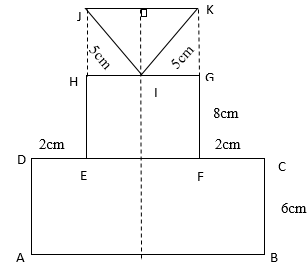 Find the distance from AB to the position of Centre of gravity of the composite lamina.				(06 marks)If the lamina is suspended from B, find the angle AB makes with the vertical.					(02 marks)x131515292020212124y 656076627075768070ITEM PRICES IN UG SHSPRICES IN UG SHSQUANTITIESQUANTITIESITEM 2014201520142015Iron sheetsCement Sand Tiles Nails 45,00028,000140,00030,0003,50055,00035,000105,00037,0004,8008121042251810315Distance (km)Frequency 31 – 40 41 – 4546 – 5051 – 5556 – 5758 – 6061 – 7071 - 901015207064242010